Консультация для родителейИГРА В ЖИЗНИ ДОШКОЛЬНИКА«Каков ребенок в игре, таков во многом он будет в работе, когда вырастет. Поэтому воспитание будущего деятеля происходит, прежде всего, в игре. И вся история отдельного человека как деятеля и работника может быть представлена в развитии игры и в постепенном переходе в ее работу…»А.С. МакаренкоОгромная роль в развитии и воспитании ребенка принадлежит игре – важнейшему виду детской деятельности. Она является эффективным средством формирования личности дошкольника, его морально-волевых качеств, в игре реализуется потребность воздействия на мир.Дошкольное детство – короткий, но важный период становления личности. В эти годы ребенок приобретает первоначальные знания об окружающей жизни, у него начинает формироваться определенное отношение к людям, к труду, вырабатываются навыки и привычки правильного поведения, складывается характер. Основной вид деятельности детей дошкольного возраста – игра, в процессе которой развиваются духовные и физические силы ребенка; его внимание, память, воображение, дисциплинированность, ловкость. Кроме того, игра – это своеобразный, свойственный дошкольному возрасту способ усвоения общественного опыта. В игре формируются все стороны личности ребенка, происходят значительные изменения в его психике, подготавливающие переход к новой, более высокой стадии развития. Этим объясняются огромные воспитательные возможности игры, которую психологи считают ведущей деятельность.  Игра – отражение жизни. Здесь все «как будто», но в этой условной обстановке, которая создается воображением ребенка, много настоящего; действия играющих всегда реальны, их чувства, переживания подлинны, искренни. Ребенок знает, что кукла и мишка – только игрушки, но любит их как живых, понимает, что он реальный летчик или моряк, но чувствует себя отважным пилотом, храбрым моряком, который не боится опасности, по-настоящему гордится своей победой. Подражание в игре связано с работой воображения. Ребенок не копирует действительность, он комбинирует разные впечатления жизни с личным опытом. Детское творчество проявляется в замысле игры и в поиске средств реализации. Сколько выдумки требуется, чтобы решить, в какое путешествие отправиться, какой соорудить корабль или самолет, какое подготовить оборудование. В игре дети одновременно выступают как драматурги, бутафоры, декораторы, актеры. Однако они не вынашивают свой замысел, не готовятся длительное время к выполнению роли, как актеры. Они играют для себя, выражая свои мечты и стремления, мысли и чувства, которые владеют ими в настоящий момент. Поэтому игра – всегда импровизация.Игра – самостоятельная деятельность, в которой дети впервые вступают в общение со сверстниками. Их объединяет единая цель, совместные усилия к ее достижению, общие интересы и переживания. Дети сами выбирают игру, сами организуют ее. Но в, то, же время, ни в какой другой деятельности нет таких строгих правил, такой обусловленности поведения, как здесь. Поэтому игра приучает детей подчинять свои действия и мысли определенной цели, помогает воспитывать целенаправленность. В игре ребенок начинает чувствовать себя членом коллектива, справедливо оценивать действия и поступки своих товарищей и свои собственные. Задача воспитателя состоит в том, чтобы сосредоточить внимание играющих на таких целях, которые вызвали бы общность чувств и действий, способствовать установлению между детьми отношений, основанных на дружбе, справедливости, взаимной ответственности.Творческая коллективная игра является школой воспитания чувств дошкольников. Нравственные качества, сформированные в игре, влияют на поведение ребенка в жизни, в то же время навыки, сложившиеся в процессе повседневного общения детей друг с другом и с взрослыми, получают дальнейшее развитие в игре.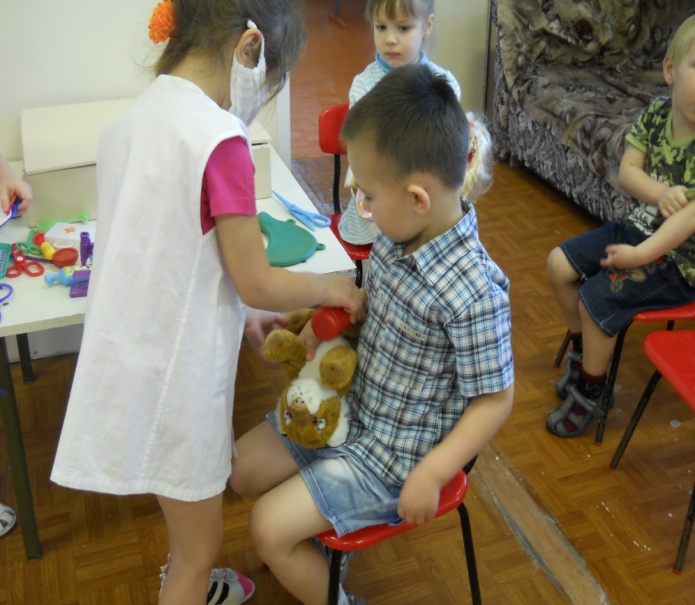 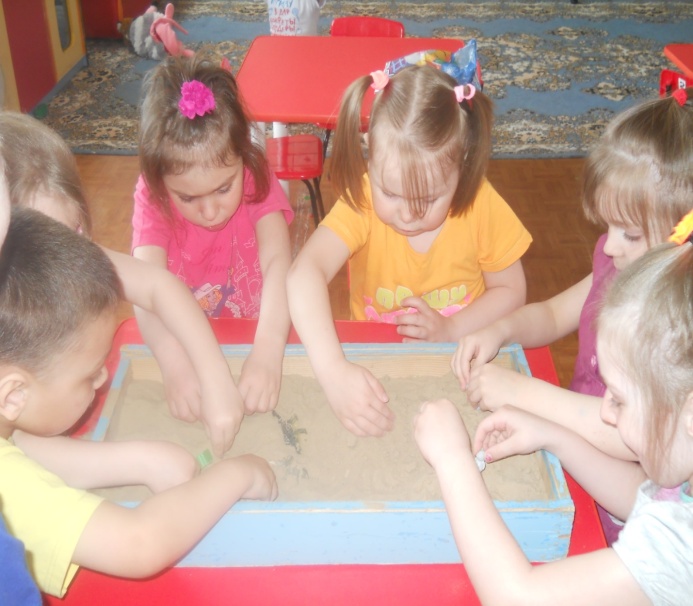 